Собрание представителей сельского поселения Преполовенкамуниципального района Безенчукский Самарской областичетвертого созываРЕШЕНИЕ«25» мая 2023 г.                                                                    № 106/46В целях приведения нормативно-правовых актов в соответствие с нормами градостроительного законодательства, Законом Самарской области от 13.07.2022г. №77-ГД «О признании утратившими силу отдельных законодательных актов (положений законодательных актов) Самарской области, на основании приказа министерства строительства Самарской области от 09.12.2022 №130-п «О признании утратившими силу отдельных приказов  министерства строительства Самарской области», руководствуясь положениями статьи 8.1 Градостроительного кодекса Российской Федерации, Уставом сельского поселения Преполовенка муниципального района Самарской области, Собрание представителей сельского поселения Преполовенка муниципального района Безенчукский Самарской областиРЕШИЛО:Признать утратившими силу следующие Решения Собрания представителей сельского поселения Преполовенка муниципального района Безенчукский Самарской области:Решение Собрания представителей сельского поселения Преполовенка муниципального района Безенчукский Самарской области от 09.09.2015г.  № 140/71 «Об утверждении Положения о порядке предоставления разрешения на осуществление земляных работ»;Решение Собрания представителей сельского поселения Преполовенка муниципального района Безенчукский Самарской области от 22.12.2015г.  № 33/7 «Об утверждении Порядка предоставления порубочного билета и (или) разрешения на пересадку деревьев и кустарников на территории сельского поселения Преполовенка муниципального района Безенчукский Самарской области»;Решение Собрания представителей сельского поселения Преполовенка муниципального района Безенчукский Самарской области от 22.12.2015г. № 30/7 «Об утверждении Порядка утверждения решения о согласовании архитектурно-градостроительного облика объектов капитального строительства.»Настоящее Решение вступает в силу со дня его официального опубликования.Опубликовать настоящее Решение в газете «Вестник сельского  поселения Преполовенка» и разместить на официальном сайте Администрации сельского поселения Преполовенка муниципального района Безенчукский Самарской области в сети «Интернет».Контроль за исполнением настоящего Решения возложить на Главу сельского поселения Преполовенка муниципального района Безенчукский Самарской области.Председатель Собрания представителейсельского поселения Преполовенка муниципального района Безенчукский Самарской области                                                                       М.М.Баннова   Глава  сельского поселения Преполовенка муниципального района Безенчукский  Самарской области                                                                       В.Б.ВасильевО признании утратившими силу отдельных решений Собрания представителей сельского поселения Преполовенка муниципального района Безенчукский Самарской области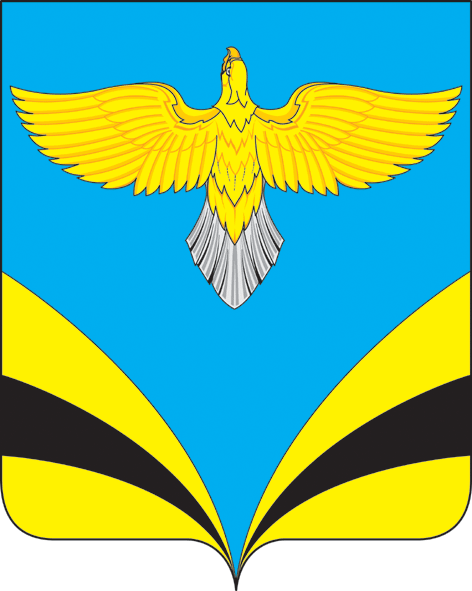 